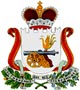 СОВЕТ ДЕПУТАТОВ Демидовского городского поселенияДемидовского района Смоленской областиРЕШЕНИЕот   26 декабря 2019 года                                                                                                  № 84 О внесении изменений в решение Совета депутатов Демидовского городского поселения Демидовского района Смоленской области от 25.12.2018 года № 94 «О бюджете Демидовского городского поселения  Демидовского района Смоленской области на 2019 год и на плановый период 2020 и 2021годов»     Совет депутатов Демидовского городского поселения Демидовского района Смоленской области                 Р Е Ш И Л :1. Внести в решение Совета  депутатов Демидовского городского поселения Демидовского района Смоленской области от 25.12.2018 года № 94 " О бюджете Демидовского городского поселения  Демидовского района Смоленской области на 2019 год и на плановый период 2020 и 2021 годов", с учетом изменений от 26.03.2019 года № 15, от 01.04.2019 года №22,от 06.06.2019 года №46 ,от 30.07.2019 года №58, от 31.10.2019 года №69, от 04.12.2019 года №82, следующие изменения:1) Пункт 1 статьи 1 изложить в новой редакции:         «1. Утвердить основные характеристики бюджета Демидовского городского поселения Демидовского района Смоленской области (далее местный бюджет) на 2019 год: 1) общий объем доходов местного бюджета в сумме 60926,5 тыс. рублей, в том числе объем безвозмездных поступлений в сумме 47042,0 тыс. рублей, из которых объем получаемых межбюджетных трансфертов 47042,0 тыс. рублей;2) общий объем расходов местного бюджета в сумме 61019,5 рублей;3) предельный размер дефицита  местного бюджета  в сумме 93,0 тыс. рублей (в том числе за счет остатков на счете по состоянию на 01.01.2019 года согласно пункта 3 статьи 92.1 Бюджетного кодекса Российской Федерации в сумме 93,0тыс рублей), что составляет 0,7 процента  от утвержденного общего  годового  объема  доходов  местного бюджета без учета  утвержденного  объема  безвозмездных  поступлений.».2) Статью 10 изложить в новой редакции:«1. Утвердить объем бюджетных ассигнований на финансовое обеспечение реализации  муниципальных программ в 2019 году в сумме 50318,9 тыс. рублей, в 2020 году в сумме 13131,5 тыс. рублей, в 2021 году в сумме 13691,9 тыс. рублей.2. Утвердить распределение бюджетных ассигнований по муниципальным программам и непрограммным направлениям деятельности:1) на 2019 год согласно приложению 15 к настоящему решению;2) на плановый период 2020 и 2021 годов согласно приложению 16 к настоящему решению.».3) Пункт 1 статьи 11изложить в новой редакции:«1. Утвердить объем бюджетных ассигнований дорожного фонда муниципального образования «Демидовский район» Смоленской области:1) на 2019 год в сумме 2402,0 тыс. рублей, в том числе за счет остатков средствпо состоянию на 01.01.2019 года в сумме 93,0 тыс.рублей;2) на 2020 год в сумме  2921,5 тыс. рублей;3) на 2021 год в сумме 3481,9 тыс. рублей.». 4) Статью 12 изложить в новой редакции:«1.Установить, что  в соответствии  со ст.78 Бюджетного кодекса Российской Федерации из местного бюджета предоставляются субсидии юридическим лицам (за исключением субсидий муниципальным учреждениям) - производителям товаров, работ, услуг в целях возмещения затрат:      - не компенсированных доходами от сбора за проезд, в связи с государственным регулированием тарифов по данному виду сообщения, в рамках реализации муниципальной программы «Развитие дорожно-транспортного комплекса Демидовского городского поселения Демидовского района Смоленской области на 2016-2020 годы»:1) в 2019 году  в сумме 140,00 тыс. рублей;2) в 2020 году  в сумме 140,00 тыс.рублей;3) в 2021 году в сумме 140,00 тыс. рублей;- по обеспечению первичных мер пожарной безопасности в границах населенных пунктов Демидовского городского поселения Демидовского района Смоленской области:1) в 2019 году  в сумме 0,0 тыс. рублей;2) в 2020 году  в сумме 0,0 тыс.рублей;3) в 2021 году в сумме 0,0 тыс. рублей;-по осуществлению мероприятий по обеспечению безопасности людей на водных объектах, охрану их жизни и здоровья на территории Демидовского городского поселения Демидовского района Смоленской области:1) в 2019 году  в сумме 120,0 тыс. рублей;2) в 2020году  в сумме 120,0 тыс.рублей;3) в 2021 году в сумме 120,0 тыс. рублей;           - по ремонту линии водопровода на территории Демидовского городского поселения Демидовского района Смоленской области:1) в 2019 году  в сумме 1231,7 тыс. рублей;2) в 2020 году  в сумме 670,0тыс.рублей;3) в 2021 году в сумме 1350,0 тыс. рублей;          - не компенсированных доходами, по городской бане :1) в 2019 году  в сумме 2150,0 тыс. рублей;2) в 2020году  в сумме 1800,0 тыс.рублей;3) в 2021 году в сумме 700,0 тыс. рублей;-не компенсированных доходами по благоустройству Демидовского городского поселения Демидовского района Смоленской области:1) в 2019 году  в сумме 1690,0 тыс. рублей;2) в 2020 году  в сумме 1305,2 тыс.рублей;            3) в 2021 году в сумме 1440,0 тыс. рублей;- по содержанию и текущему ремонту дорог в границах населенных пунктов Демидовского городского поселения Демидовского района Смоленской области, в рамках реализации муниципальной программы «Развитие дорожно-транспортного комплекса Демидовского городского поселения Демидовского района Смоленской области на 2016-2020 годы»:1) в 2019 году в сумме  7718,5 тыс. рублей;2) в 2020 году в сумме  6921,5 тыс. рублей;3) в 2021 году в сумме  7481,9 тыс. рублей.2. Категории и (или) критерии отбора юридических лиц (за исключением муниципальных  учреждений), индивидуальных предпринимателей, физических лиц – производителей товаров, работ, услуг, имеющих право на получение субсидий, указанных в части 1 настоящей статьи, условия и порядок предоставления субсидий указанным лицам, порядок их возврата в случае нарушения условий, установленных при их предоставлении, порядок возврата в текущем финансовом году получателем субсидий остатков субсидий, не использованных в отчетном финансовом году, в случаях, предусмотренных соглашениями (договорами) о предоставлении субсидий, а также положение об обязательной проверке главным распорядителем (распорядителем) бюджетных средств, предоставляющим субсидию, и органом муниципального финансового контроля соблюдения условий, целей и порядка предоставления субсидий их получателями определяются нормативными правовыми актами Администрации муниципального образования «Демидовский район» Смоленской области.3. Утвердить объем субсидий  некоммерческим организациям, не являющимся муниципальными бюджетными учреждениями, муниципальными автономными учреждениями и муниципальными казенными учреждениями,  в целях возмещения затрат, связанных с их  уставной деятельностью: 1) в 2017 году в сумме 0,00 тыс.руб;2) в 2018 году в сумме 0,00 тыс.руб.;3) в 2019 году в сумме 0,00 тыс.руб.4. Порядок определения объема и предоставления субсидий из местного бюджета некоммерческим организациям, не являющимся муниципальными бюджетными учреждениями, муниципальными автономными учреждениями и муниципальными казенными учреждениями, устанавливается Администрацией муниципального образования «Демидовский район» Смоленской области.».5) Статью 14 изложить в новой редакции:«Утвердить в составе расходов местного бюджета резервный фонд Администрации муниципального образования «Демидовский район» Смоленской области:1) на 2019 год в размере 20,00 тыс. рублей, что составляет 0,03 процента от общего объема расходов;2) на 2020 год в размере 50,00 тыс. рублей, что составляет 0,21 процента от общего объема расходов;3) на 2021 год в размере 50,00 тыс. рублей, что составляет 0,21 процента от общего объема расходов.».6) Статью 21 изложить в новой редакции:«1. Заключение и оплата договоров, исполнение которых осуществляется за счет средств местного бюджета, производятся органами местного самоуправления Демидовского городского поселения Демидовского района Смоленской области в пределах утвержденных им лимитов бюджетных обязательств в соответствии с ведомственной классификацией расходов местного бюджета, утвержденной в рамках ведомственной структуры расходов местного бюджета на 2019 год, функциональной и экономической классификациями расходов бюджетов Российской Федерации и с учетом принятых и неисполненных обязательств.2. Вытекающие из договоров, исполнение которых осуществляется за счет средств местного бюджета, обязательства, принятые органами местного самоуправления Демидовского городского поселения Демидовского района Смоленской области сверх утвержденных им лимитов бюджетных обязательств, не подлежат оплате за счет средств местного бюджета. 3. Установить, что получатели средств местного бюджета, при заключении муниципальных контрактов (договоров) на поставку товаров, выполнение работ, оказание услуг вправе предусматривать авансовые платежи:1) в размере до 100 процентов суммы муниципального контракта (договора), подлежащей оплате в текущем финансовом году (не более принятых бюджетных обязательств по данному муниципальному контракту (договору) на соответствующий финансовый год) - по муниципальным контрактам (договорам) на услуги почтовой связи; на подписку на периодические печатные издания и на их приобретение; на  обучение на курсах повышения квалификации, подготовку и переподготовку специалистов, участие в научных, методических, научно-практических и иных конференциях; на приобретение авиа- и железнодорожных билетов, билетов для проезда городским и пригородным транспортом; на проживание в жилых помещениях (бронирование и наем жилого помещения) при служебных командировках; по муниципальным контрактам (договорам) обязательного имущественного, личного страхования, страхования гражданской ответственности; по муниципальным контрактам (договорам) на проведение культурно-массовых, спортивных, оздоровительных, социальных и иных мероприятий; на организацию и проведение выставок, конкурсов, фестивалей, заключенным между заказчиком мероприятия и исполнителем, в рамках  которых исполнитель  берет на себя  организацию  и проведение мероприятия, выставки,   конкурса, фестиваля, семинара  и осуществление всех расходов, связанных с их реализацией; по муниципальным контрактам (договорам) на оказание  услуг технического сопровождения (технической поддержки) программного  обеспечения виртуализации инфраструктуры; по муниципальным  контрактам (договорам) на оказание  услуг технического  сопровождения (технической поддержки) программного  обеспечения  средств защиты  информации;	2) в размере до 30 процентов суммы муниципального контракта (договора), подлежащей оплате в текущем финансовом году (не более принятых бюджетных обязательств по данному муниципальному контракту (договору) на соответствующий финансовый год) – по муниципальным контрактам (договорам) на выполнение работ по технической инвентаризации объектов капитального строительства и оказание услуг по предоставлению информации, связанной с техническим учетом объектов капитального строительства; по муниципальным контрактам (договорам) на выполнение работ по техническому присоединению к сетям электроснабжения и водоснабжения; по муниципальным контрактам (договорам) на выполнение работ, связанных с ликвидацией последствий аварий, в соответствии с решением Комиссии по предупреждению и ликвидации чрезвычайных ситуаций и обеспечению пожарной безопасности; по муниципальным контрактам (договорам)  на поставку горюче-смазочных материалов, заключенным получателями средств местного бюджета; на содержание, капитальный ремонт и ремонт автомобильных дорог общего пользования в пределах населенных пунктах, по муниципальным контрактам (договорам) на содержание, капитальный ремонт и ремонт мостов и путепроводов на автомобильных дорогах в границах Демидовского городского поселения Демидовского района  Смоленской области.Оплата за потребленный объем электрической энергии  (мощности) производится в сроки и в размерах указанных в договорах с поставщиками.». 7) Пункт 1 статьи 17 изложить в новой редакции:«1. Установить:1) предельный объем муниципального долга на 2019 год в сумме 1004,5 тыс. рублей;2) верхний предел муниципального внутреннего долга на 1 января 2020 года по долговым обязательствам  муниципального образования Демидовского городского поселения Демидовского района Смоленской области в сумме 1004,5 тыс. рублей, в том числе верхний предел долга по муниципальным гарантиям Смоленской области в сумме 0,0 тыс. рублей; 3) предельный объем муниципального долга на 2020 год в сумме 1004,5 тыс. рублей;4) верхний предел муниципального внутреннего долга на 1 января 2021 года по долговым обязательствам муниципального образования Демидовского городского поселения Демидовского района Смоленской области в сумме 1004,5 тыс. рублей, в том числе верхний предел долга по муниципальным гарантиям муниципального образования Демидовского городского поселения Демидовского района Смоленской области в сумме 0,0 тыс. рублей;5) предельный объем  муниципального долга на 2021 год в сумме 1004,5 тыс. рублей;6) верхний предел муниципального внутреннего долга на 1 января 2022 года по долговым обязательствам муниципального образования Демидовского городского поселения Демидовского района Смоленской области в сумме 1004,5 тыс. рублей, в том числе верхний предел долга по муниципальным гарантиям муниципального образования Демидовского городского поселения Демидовского района Смоленской области в сумме 0,0 тыс. рублей.».               8) Приложение 1 изложить в новой редакции:     9) Приложение 9 «Распределение бюджетных ассигнований по разделам, подразделам, целевым статьям (муниципальным программам и непрограммным направлениям деятельности), группам и подгруппам видов  расходов классификации расходов бюджетов на 2019 год» изложить в новой редакции:                                                                                                             «Приложение 9к решению «О бюджетеДемидовского городского поселенияДемидовского района Смоленскойобласти на 2019 год и на плановыйпериод 2020 и 2021 годов»Распределение бюджетных ассигнований по разделам, подразделам, целевым статьям (муниципальным программам и непрограммным направлениям деятельности), группам и подгруппам  видов  расходов классификации расходов бюджетов на 2019 год(тыс. рублей)10) Приложение 11  «Распределение бюджетных ассигнований по целевым статьям(муниципальным программам и непрограмным  направлениям деятельности),группам(группам и подгруппам)видовРасходов классификации расходов бюджетов на 2019»изложить в новой редакции:«Приложение 11к решению «О бюджетеДемидовского городского  поселенияДемидовского района Смоленскойобласти на 2019 год и на плановыйпериод 2020 и 2021 годовРаспределение бюджетных ассигнований по целевым статьям (муниципальным программам и непрограммным направлениям деятельности), группам (группам и подгруппам) видов расходов классификации расходов бюджетов на 2019 год(тыс.руб.)11) Приложение 13  «Ведомственная структура расходов местного бюджета (распределение бюджетных ассигнований по главам распорядителям бюджетных средств, разделам, подразделам, целевым статьям (муниципальным программам и непрограммным направлениям деятельности), группам (группам и подгруппам)видов расходов классификации расходов бюджетов)на 2019 годизложить в новой редакции:«Приложение 13к решению «О бюджетеДемидовского городского поселенияДемидовского района Смоленскойобласти на 2019 год и на плановыйпериод 2020 и 2021 годовВедомственная структура расходов местного бюджета (распределение бюджетных ассигнований по главам распорядителям бюджетных средств, разделам, подразделам, целевым статьям (муниципальным программам и непрограммным направлениям деятельности), группам (группам и подгруппам) видов расходов классификации расходов бюджетов) на 2019 год(тыс.руб.)12) Приложение 15:  «Распределение бюджетных ассигнований по муниципальным программам и непрограммным направлениям деятельности на 2019 год»изложить в новой редакции:«Приложение 15к решению «О бюджетеДемидовского городского поселенияДемидовского района Смоленскойобласти на 2019 год и на плановый период 2020 и 2021 годовРаспределение бюджетных ассигнований по муниципальным программам и непрограммным направлениям деятельности на 2019 год2.Настоящее решение вступает в силу со дня его подписания.3.Опубликовать настоящее решение в газете «Поречанка».Глава муниципального образованияДемидовского городского поселения«Демидовского район» Смоленской области                                                               В.К.МатвеевПриложение 1Приложение 1                 к решению "О бюджете                 к решению "О бюджете                                       Демидовского городского поселения                                       Демидовского городского поселения                                    Демидовского района Смоленской                                    Демидовского района Смоленской                                                 области на 2019 год и на плановый период                                                 области на 2019 год и на плановый период          2020 и 2021 годов»          2020 и 2021 годов»Источники финансирования дефицита местного бюджета на 2019годИсточники финансирования дефицита местного бюджета на 2019годИсточники финансирования дефицита местного бюджета на 2019годКодНаименование кода группы, подгруппы, статьи, вида источника финансирования дефицитов бюджетов, кода классификации операций сектора государственного управления, относящихся к источникам финансирования дефицитов бюджетов Российской ФедерацииСумм(тыс.руб.)12301 00 00 00 00 0000 000ИСТОЧНИКИ  ВНУТРЕННЕГО ФИНАНСИРОВАНИЯ ДЕФИЦИТОВ БЮДЖЕТОВ93,001 03 00 00 00 0000 000Бюджетные кредиты от других бюджетов бюджетной системы Российской Федерации0,0001 03 01 00 00 0000 700Получение бюджетных кредитов от других бюджетов бюджетной системы Российской Федерации в валюте Российской Федерации0,0001 03 01 00 13 0000 710  Увеличение задолженности по внутреннему государственному (муниципальному) долгу0,0001 03 01 00 00 0000 800Погашение бюджетных кредитов, полученных от других бюджетов бюджетной системы Российской Федерации в валюте Российской Федерации0,0001 03 01 00 13 0000 810Уменьшение задолженности по внутреннему государственному (муниципальному) долгу0,0001 05 00 00 00 0000 000Изменение остатков средств на счетах по учету средств бюджета001 05 00 00 00 0000 500Увеличение остатков средств бюджетов-60926,001 05 02 00 00 0000 500Увеличение прочих остатков средств бюджетов-60926,001 05 02 01 00 0000 510Увеличение прочих остатков денежных средств бюджетов-60926,001 05 02 01 13 0000 510Увеличение прочих остатков денежных средств  бюджетов городских поселений-60926,001 05 00 00 00 0000 600Уменьшение остатков средств бюджетов61019,501 05 02 00 00 0000 600Уменьшение прочих остатков средств бюджетов61019,501 05 02 01 00 0000 610Уменьшение прочих остатков денежных средств бюджетов61019,501 05 02 01 13 0000 610Уменьшение прочих остатков денежных средств бюджетов городских поселений61019,5ИТОГОИТОГО93,0Наименование показателяРаздел, подразделЦелевая статьяВид расходовСумма на 2019 годОБЩЕГОСУДАРСТВЕННЫЕ ВОПРОСЫ01000000000000000824,9Функционирование законодательных (представительных) органов государственной власти и представительных органов муниципальных образований01030000000000000749,4Обеспечение деятельности представительного органа муниципального образования01037500000000000749,4Расходы на обеспечение деятельности представительного органа муниципального образования01037590000000000749,4Расходы на обеспечение функций органов местного самоуправления01037590000140000749,4Расходы на выплаты персоналу в целях обеспечения выполнения функций государственными (муниципальными) органами, казенными учреждениями, органами управления государственными внебюджетными фондами01037590000140100506,2Расходы на выплаты персоналу государственных (муниципальных) органов01037590000140120506,2Закупка товаров, работ и услуг для обеспечения государственных (муниципальных) нужд01037590000140200243,2Иные закупки товаров, работ и услуг для обеспечения государственных (муниципальных) нужд01037590000140240243,2  Обеспечение деятельности финансовых, налоговых и таможенных органов и органов финансового (финансово-бюджетного) надзора      0106000000000000024,5  Межбюджетные трансферты из бюджетов поселений бюджету муниципального района и из бюджета муниципального района бюджетам поселений в соответствии с заключенными соглашениями0106920000000000024,5Переданные полномочия по соглашению из бюджета Демидовского городского поселения в муниципальный район по контрольно-счетному органу010692000П105000024,5Межбюджетные трансферты010692000П105050024,5 Иные межбюджетные трансферты010692000П105054024,5 Резервные фонды011100000000000000,0 Резервные фонды администраций011189000000000000,0Расходы за счет средств резервного фонда Администрации поселения011189000288800000,0Иные бюджетные ассигнования011189000288808000,0Резервные средства011189000288808700,0  Другие общегосударственные вопросы0113000000000000051,0  Выполнение других обязательств государства0113860000000000031,0Расходы на обеспечение деятельности полномочий муниципального образования0113860000016000010,0Закупка товаров, работ и услуг для обеспечения государственных (муниципальных) нужд0113860000016020010,0 Иные закупки товаров, работ и услуг для обеспечения государственных (муниципальных) нужд0113860000016024010,0Исполнение судебных актов Российской Федерации и мировых соглашений по возмещению вреда, причиненного в результате незаконных действий (бездействий) органов государственной власти (государственных органов) либо должностных лиц этих органов, а также в результате деятельности казенных учреждений011386000203600000,0Иные бюджетные ассигнования011386000203608000,0 Исполнение судебных актов011386000203608300,0Уплата членских взносов0113860002241000021,0Иные бюджетные ассигнования0113860002241080021,0 Уплата налогов, сборов и иных платежей0113860002241085021,0Резервные фонды администраций0113890000000000020,0Расходы за счет средств резервного фонда Администрации поселения0113890002888000020,0Иные бюджетные ассигнования0113890002888080020,0Уплата налогов, сборов и иных платежей0113890002888085020,0  НАЦИОНАЛЬНАЯ БЕЗОПАСНОСТЬ И ПРАВООХРАНИТЕЛЬНАЯ ДЕЯТЕЛЬНОСТЬ0300000000000000016,0  Защита населения и территории от чрезвычайных ситуаций природного и техногенного характера, гражданская оборона0309000000000000016,0  Предупреждение и ликвидация последствий чрезвычайных ситуаций и стихийных бедствий природного и техногенного характера0309830000000000016,0Расходы на обеспечение деятельности полномочий муниципального образования0309830000016000016,0Закупка товаров, работ и услуг для обеспечения государственных (муниципальных) нужд0309830000016020016,0 Иные закупки товаров, работ и услуг для обеспечения государственных (муниципальных) нужд0309830000016024016,0  НАЦИОНАЛЬНАЯ ЭКОНОМИКА0400000000000000043372,8  Водное хозяйство04060000000000000120,0  Осуществление отдельных полномочий в области водных отношений04068700000000000120,0Субсидии юридическим лицам (за исключением муниципальных учреждений)04068700060580000120,0Иные бюджетные ассигнования04068700060580800120,0 Субсидии юридическим лицам (кроме некоммерческих организаций), индивидуальным предпринимателям, физическим лицам - производителям товаров, работ, услуг04068700060580810120,0  Транспорт04080000000000000140,0  Муниципальная программа "Развитие дорожно-транспортного комплекса Демидовского городского поселения Демидовского района Смоленской области"04083300000000000140,0Основное мероприятие программы, не включенное в подпрограмму муниципальной программы040833Я0000000000140,0Основное мероприятие «Создание условий для обеспечения транспортного обслуживания населения на городских маршрутах в границах муниципального образования «Демидовский район Смоленской области»040833Я0300000000140,0Субсидии юридическим лицам (за исключением муниципальных учреждений)040833Я0360580000140,0Иные бюджетные ассигнования040833Я0360580800140,0 Субсидии юридическим лицам (кроме некоммерческих организаций), индивидуальным предпринимателям, физическим лицам - производителям товаров, работ, услуг040833Я0360580810140,0  Дорожное хозяйство (дорожные фонды)0409000000000000043013,8  Муниципальная программа "Развитие дорожно-транспортного комплекса Демидовского городского поселения Демидовского района Смоленской области"0409330000000000043013,8Основное мероприятие программы, не включенное в подпрограмму муниципальной программы040933Я000000000043013,8Основное мероприятие «Капитальный ремонт асфальтобетонного покрытия участка автомобильной дороги  общего пользования  местного значения»040933Я010000000035054,10Расходы на текущие и капитальные ремонты зданий и сооружений муниципальных учреждений040933Я01022500003054,10    Закупка товаров, работ и услуг для обеспечения государственных (муниципальных) нужд040933Я01022502003054,10 Иные закупки товаров, работ и услуг для обеспечения государственных (муниципальных) нужд040933Я01022502403054,10Проектирование, строительство, реконсрукцию, капитальный ремонт и ремонт автомобильных дорог общего пользования местного значения за счет местного бюджета040933Я018126000031968,0  Закупка товаров, работ и услуг для обеспечения государственных(муниципальных) нужд040933Я018126020031968,0    Иные закупки товаров, работ и услуг для обеспечения государственных (муниципальных) нужд040933Я018126024031968,0Проектирование, строительство, реконсрукцию, капитальный ремонт и ремонт автомобильных дорог общего пользования местного значения за счет местного бюджета040933Я01S126000032.0Закупка товаров, работ и услуг для обеспечения государственных(муниципальных) нужд 040933Я01S126020032,0Иные закупки товаров, работ и услуг для обеспечения государственных (муниципальных) нужд040933Я01S126024032,0Основное мероприятие «Ремонт и содержание автомобильных дорог  общего пользования местного значения »040933Я02000000007765,7Расходы дорожного фонда на содержание и ремонт автомобильных дорог общего пользования местного значения за счет местного бюджета040933Я020105000047,2Закупка товаров,работ и услуг  для обеспечения государственных (муниципальных)нужд040933Я020105020047,2Иные закупки товаров, работ и услуг для обеспечения государственных (муниципальных) нужд040933Я020105024047,2  Субсидии юридическим лицам (за исключением муниципальных учреждений)040933Я02605800005363,7  Иные бюджетные ассигнования040933Я02605808005363,7 Субсидии юридическим лицам (кроме некоммерческих организаций), индивидуальным предпринимателям, физическим лицам - производителям товаров, работ, услуг040933Я02605808105363,7  Субсидии юридическим лицам (за исключением муниципальных учреждений) на содержание  и ремонт автомобильных дорог общего пользования из дорожного фонда040933Я02610500002354,8  Иные бюджетные ассигнования040933Я02610508002354,8 Субсидии юридическим лицам (кроме некоммерческих организаций), индивидуальным предпринимателям, физическим лицам - производителям товаров, работ, услуг040933Я02610508102354,8Основное мероприятие «Разработка комплексной схеме организации дорожного движения»040933Я040000000095,0Расходы на обеспечение деятельности полномочий муниципального образования040933Я040016000095,0Закупка товаров,работ и услуг для обеспечения государственных (муниципальных)нужд040933Я040016020095,0Иные закупки товаров, работ и услуг для обеспечения государственных (муниципальных) нужд040933Я040016024095,0Основное мероприятие «Паспортизация автомобильных дорог общего пользования местного значения»040933Я050000000099,0Расходы на обеспечение деятельности полномочий муниципального образования040933Я050016000099,0Закупка товаров,работ и услуг для обеспечения государственных (муниципальных)нужд040933Я050016020099,0Иные закупки товаров, работ и услуг для обеспечения государственных (муниципальных) нужд040933Я050016024099,0Другие вопросы в области национальной экономики0412000000000000099,0Оценка недвижимости, признание прав и регулирование отношений по муниципальной собственности041285000000000099,0Расходы на обеспечение  деятельности полномочий муниципального образования0412850000016000099,0Закупка товаров, работ и услуг для обеспечения государственных (муниципальных) нужд0412850000016020099,0Иные закупки товаров, работ и услуг для обеспечения государственных (муниципальных) нужд0412850000016024099,0  ЖИЛИЩНО-КОММУНАЛЬНОЕ ХОЗЯЙСТВО0500000000000000016694,8  Жилищное хозяйство05010000000000000553,8  Мероприятия в области жилищно-коммунального хозяйства05019300000000000553,8   Мероприятия в области жилищного хозяйства05019310000000000553,8   Расходы на обеспечение деятельности полномочий муниципального образования05019310000160000220,0   Закупка товаров, работ и услуг для обеспечения государственных (муниципальных) нужд05019310000160200220,0 Иные закупки товаров, работ и услуг для обеспечения государственных (муниципальных) нужд05019310000160240220,0   Обеспечение мероприятий по капитальному ремонту многоквартирных домов за счет средств бюджетов05019310096010000333,8   Закупка товаров, работ и услуг для обеспечения государственных (муниципальных) нужд05019310096010200333,8Иные закупки товаров, работ и услуг для обеспечения государственных (муниципальных) нужд05019310096010240333,8Коммунальное хозяйство050200000000000006352,2Муниципальная программа «Модернизация объектов коммунального назначения  муниципальных учреждений»050236000000000002919,5Основное мероприятие  программы , не включонное в подпрограмму муниципальной программы050236Я00000000002919,5Основное мероприятие «Модернизация систем водоснабжения »050236Я01000000002919,5Капитальный ремонт объектов теплоснабжения , водоснабжения , водоотведения050236Я01S13200002919,5Закупка товаров , работ и услуг для обеспечения государственных (муниципальных )нужд050236Я01S13202002919,5Иные закупки товаров, работ и услуг для обеспечения государственных (муниципальных) нужд050236Я01S13202402919,5Мероприятие в области  жилищно –коммунального хозяйства050293000000000003432,7Мероприятия в области коммунального хозяйства050293200000000003432,7   Расходы на обеспечение деятельности полномочий муниципального образования0502932000016000051,0   Закупка товаров, работ и услуг для обеспечения государственных (муниципальных) нужд0502932000016020051,0 Иные закупки товаров, работ и услуг для обеспечения государственных (муниципальных) нужд0502932000016024051,0   Субсидии юридическим лицам (за исключением муниципальных учреждений)050293200605800003381,7   Иные бюджетные ассигнования050293200605808003381,7Субсидии юридическим лицам (кроме некоммерческих организаций), индивидуальным предпринимателям, физическим лицам - производителям товаров, работ, услуг050293200605808103381,7Благоустройство050300000000000009788,8  Муниципальная программа «Формирование современной  городской среды»050339000000000004245,6Основное мероприятие  программы , не включонное в подпрограмму муниципальной программы050339Я00000000004245,6Региональный проект «Формирование комфортной городской среды»050339Я F2000000004245,6Реализация программ формирования современной городской среды050339ЯF2555500004245,6Закупка товаров ,работ и услуг для обеспечения государственных (муниципальных) нужд050339ЯF2555502004245,6Иные закупки товаров , работ и услуг для обеспечения государственных(муниципальных нужд)050339ЯF2555502404245,6  Мероприятия в области жилищно-коммунального хозяйства050393000000000005543,2   Уличное освещение050393300000000003397,2   Расходы на обеспечение деятельности полномочий муниципального образования050393300001600003397,2   Закупка товаров, работ и услуг для обеспечения государственных (муниципальных) нужд050393300001602003397,2 Иные закупки товаров, работ и услуг для обеспечения государственных (муниципальных) нужд050393300001602403397,2   Организация и содержание мест захоронения05039350000000000205,6   Расходы на обеспечение деятельности полномочий муниципального образования05039350000160000205,6   Закупка товаров, работ и услуг для обеспечения государственных (муниципальных) нужд05039350000160200205,6 Иные закупки товаров, работ и услуг для обеспечения государственных (муниципальных) нужд05039350000160240205,6   Прочие мероприятия по благоустройству муниципального района и поселений050393600000000001900,4   Расходы на обеспечение деятельности полномочий муниципального образования05039360000160000250,4   Закупка товаров, работ и услуг для обеспечения государственных (муниципальных) нужд05039360000160200250,4 Иные закупки товаров, работ и услуг для обеспечения государственных (муниципальных) нужд05039360000160240250,4   Субсидии юридическим лицам (за исключением муниципальных учреждений)050393600605800001650,0   Иные бюджетные ассигнования050393600605808001650,0 Субсидии юридическим лицам (кроме некоммерческих организаций), индивидуальным предпринимателям, физическим лицам - производителям товаров, работ, услуг050393600605808101650,0   Озеленение0503937000000000040,0   Субсидии юридическим лицам (за исключением муниципальных учреждений)0503937006058000040,0   Иные бюджетные ассигнования0503937006058080040,0 Субсидии юридическим лицам (кроме некоммерческих организаций), индивидуальным предпринимателям, физическим лицам - производителям товаров, работ, услуг0503937006058081040,0  КУЛЬТУРА, КИНЕМАТОГРАФИЯ08000000000000000110,0  Культура08010000000000000110,0  Мероприятия в сфере культуры, средств массовый информации, в области спорта, физической культуры и туризма08018400000000000110,0   Мероприятия в сфере культуры, кинематографии и средств массовой информации08018410000000000110,0   Расходы на проведение смотров-конкурсов, фестивалей, семинаров, а также другие аналогичные мероприятия08018410020050000110,0   Закупка товаров, работ и услуг для обеспечения государственных (муниципальных) нужд08018410020050200110,0 Иные закупки товаров, работ и услуг для обеспечения государственных (муниципальных) нужд08018410020050240110,0  ОБСЛУЖИВАНИЕ ГОСУДАРСТВЕННОГО И МУНИЦИПАЛЬНОГО ДОЛГА13000000000000000    1,0  Обслуживание государственного внутреннего и муниципального долга13010000000000000    1,0  Процентные платежи по муниципальному долгу13017800000000000     1,0   Расходы на оплату процентов по муниципальному долгу13017800002230000     1,0   Обслуживание государственного (муниципального) долга13017800002230700      1,0 Обслуживание муниципального долга13017800002230730     1,0»Наименование показателяЦелевая статьяВид расходовСумма на 2019 годМуниципальная программа «Развитие дорожно-транспортного комплекса Демидовского городского поселения Демидовского района Смоленской области» на 2016-2020 годы330000000000043153,8Основное мероприятие программы, не включенное в подпрограмму муниципальной программы33Я000000000043153,8Основное мероприятие «Капитальный ремонт асфальтобетонного покрытия участка автомобильной дороги общего пользования местного значения»33Я010000000035054,10Расходы на текущие и капитальные ремонты зданий и сооружений муниципальных учреждений33Я01022500003054,10 Закупка товаров, работ и услуг для обеспечения государственных (муниципальных) нужд33Я01022502003054,10Иные закупки товаров, работ и услуг для обеспечения государственных (муниципальных) нужд33Я01022502403054,10Проектирование, строительство ,реконструкцию, капитальный ремонт и ремонт автомобильных дорог общего пользования местного значения за счет местного бюджета33Я018000000031968,0Закупка товаров, работ и услуг для обеспечения государственных (муниципальных) нужд	33Я018126020031968,0Иные закупки товаров, работ и услуг для обеспечения государственных (муниципальных) нужд33Я018126024031968,0Проектирование, строительство ,реконструкцию, капитальный ремонт и ремонт автомобильных дорог общего пользования местного значения за счет местного бюджета33Я01S126000032.0Закупка товаров, работ и услуг для обеспечения государственных (муниципальных) нужд33Я01S126020032.0Иные закупки товаров, работ и услуг для обеспечения государственных (муниципальных) нужд33Я01S126024032.0 Основное мероприятие «Ремонт и содержание автомобильных дорог общего пользования местного значения»33Я02000000007765,7Расходы дорожного фонда на содержение и ремонт автомобильных дорог общего пользования местного значения за счет местного бюджета 33Я020105000047,2Закупка товаров, работ и услуг для обеспечения государственных (муниципальных) нужд	33Я020105020047,2Иные закупки товаров, работ и услуг для обеспечения государственных (муниципальных) нужд33Я020105024047,2Субсидии юридическим лицам (за исключением муниципальных учреждений)33Я02605800005363,7 Иные бюджетные ассигнования33Я02605808005363,7Субсидии юридическим лицам (кроме некоммерческих организаций), индивидуальным предпринимателям, физическим лицам - производителям товаров, работ, услуг33Я02605808105363,7Субсидии юридическим лицам (за исключением муниципальных учреждений) на содержание  и ремонт автомобильных дорог общего пользования из дорожного фонда33Я02610500002354,8Иные бюджетные ассигнования33Я02610508002354,8 Субсидии юридическим лицам (кроме некоммерческих организаций), индивидуальным предпринимателям, физическим лицам - производителям товаров, работ, услуг33Я02610508102354,8Основное мероприятие «Создание условий для обеспечения транспортного обслуживания населения на городских маршрутах в границах муниципального образования «Демидовский район» Смоленской области»33Я0300000000140,0Субсидии юридическим лицам (за исключением муниципальных учреждений)33Я0360580000140,0Иные бюджетные ассигнования33Я0360580800140,0Субсидии юридическим лицам (кроме некоммерческих организаций), индивидуальным предпринимателям, физическим лицам - производителям товаров, работ, услуг33Я0360580810140,0Основное мероприятие «Разработка комплексной схемы организации дорожного движения»33Я040000000095,0Расходы на обеспечение деятельности полномочий муниципального образования33Я040016000095,0Закупка товаров, работ и услуг для обеспечения государственных (муниципальных) нужд Расходы на обеспечение деятельности полномочий муниципального образования33Я040016020095,0Иные закупки товаров, работ и услуг для обеспечения государственных (муниципальных) нужд33Я040016024095,0Основное мероприятие «Паспортизация автомобильных дорог общего пользования местного значения »33Я050000000099,0Расходы на обеспечение деятельности полномочий муниципального образования33Я050016000099,0Закупка товаров, работ и услуг для обеспечения государственных (муниципальных) нужд Расходы на обеспечение деятельности полномочий муниципального образования33Я050016020099,0Иные закупки товаров, работ и услуг для обеспечения государственных (муниципальных) нужд33Я050016024099,0Муниципальная программа «Модернизация объектов коммунального назначения муниципальных учреждений »36000000000002919,5Основное мероприятие  программы , не включенное в подпрограмму муниципальной программы36Я0000000     0002919,5Основное мероприятие «Модернизация систем водоснабжения»36Я01000000002919,5Субсидия на капетальный ремонт объектов теплоснабжения ,водоснабжения ,водоотведения36Я01S13200002919,5Закупка товаров, работ и услуг для обеспечения государственных (муниципальных) нужд36Я01S13202002919,5Иные закупки товаров, работ и услуг для обеспечения государственных (муниципальных) нужд36Я01S13202402919,5 Муниципальная программа "Формирование современной городской среды" 39000000000004245,6Основное мероприятие программы, не включенное в подпрограмму муниципальной программы39Я00000000004245,6Региональный проект «Формирование комфортной городской среды»39ЯF2000000004245,6Реализация программ формирования современной городской среды39ЯF2555500004245,6Закупка товаров, работ и услуг для обеспечения государственных (муниципальных) нужд39ЯF255550200     4245.6Иные закупки товаров , работ и услуг для обеспечения государственных(муниципальных)нужд39ЯF255550240      4245,6Обеспечение деятельности представительного органа муниципального образования7500000000000749,4Расходы на обеспечение деятельности представительного органа муниципального образования7590000000000749,4Расходы на обеспечение функций органов местного самоуправления7590000140000749,4 Расходы на выплаты персоналу в целях обеспечения выполнения функций государственными (муниципальными) органами, казенными учреждениями, органами управления государственными внебюджетными фондами7590000140100506,2Расходы на выплаты персоналу государственных (муниципальных) органов7590000140120506,2Закупка товаров, работ и услуг для обеспечения государственных (муниципальных) нужд7590000140200243,2Иные закупки товаров, работ и услуг для обеспечения государственных (муниципальных) нужд7590000140240243,2Процентные платежи по муниципальному долгу78000000000001,0Расходы на оплату процентов по муниципальному долгу78000022300001,0Обслуживание государственного (муниципального) долга78000022307001,0Обслуживание муниципального долга78000022307301,0 Предупреждение и ликвидация последствий чрезвычайных ситуаций и стихийных бедствий природного и техногенного характера830000000000016,0Расходы на обеспечение деятельности полномочий муниципального образования830000016000016,0 Закупка товаров, работ и услуг для обеспечения государственных (муниципальных) нужд830000106020016,0Иные закупки товаров, работ и услуг для обеспечения государственных (муниципальных) нужд830000106024016,0Мероприятия в сфере культуры, средств массовый информации, в области спорта, физической культуры и туризма8400000000000110,0Мероприятия в сфере культуры, кинематографии и средств массовой информации8410000000000110,0Расходы на проведение смотров-конкурсов, фестивалей, семинаров, а также другие аналогичные мероприятия8410020050000110,0Закупка товаров, работ и услуг для обеспечения государственных (муниципальных) нужд8410020050200110,0Иные закупки товаров, работ и услуг для обеспечения государственных (муниципальных) нужд8410020050240110,0Оценка недвижимости,признание прав и регулирование отношений по муниципальной собственности850000000000099,0Расходы на обеспечение деятельности полномочий муниципального образования850000016000099,0Закупка товаров, работ и услуг для обеспечения государственных (муниципальных) нужд850000016020099,0Иные закупки товаров, работ и услуг для обеспечения государственных (муниципальных) нужд850000016024099,0Выполнение других обязательств государства860000000000031,0Расходы на обеспечение деятельности полномочий муниципального образования860000016000010,0 Закупка товаров, работ и услуг для обеспечения государственных (муниципальных) нужд860000016020010,0Иные закупки товаров, работ и услуг для обеспечения государственных (муниципальных) нужд860000016024010,0 Исполнение судебных актов Российской Федерации и мировых соглашений по возмещению вреда, причиненного в результате незаконных действий (бездействий) органов государственной власти (государственных органов) либо должностных лиц этих органов, а также в результате деятельности казенных учреждений86000203600000,0Иные бюджетные ассигнования86000203608000,0Исполнение судебных актов86000203608300,0Уплата членских взносов860002241000021,0Иные бюджетные ассигнования860002241080021,0Уплата налогов, сборов и иных платежей860002241085021,0 Осуществление отдельных полномочий в области водных отношений8700000000000120,0Субсидии юридическим лицам (за исключением муниципальных учреждений)8700060580000120,0 Иные бюджетные ассигнования8700060580800120,0 Субсидии юридическим лицам (кроме некоммерческих организаций), индивидуальным предпринимателям, физическим лицам - производителям товаров, работ, услуг8700060580810120,0Резервные фонды администраций890000000000020,0Расходы за счет средств резервного фонда Администрации поселения890002888000020,0Иные бюджетные ассигнования890002888080020,0Резервные средства890002888087020,0Иные бюджетные ассигнования890002888080020,0Уплата налогов, сборов и иных платежей890002888085020,0Межбюджетные трансферты из бюджетов поселений бюджету муниципального района и из бюджета муниципального района бюджетам поселений в соответствии с заключенными соглашениями920000000000024,5Переданные полномочия по соглашению из бюджета Демидовского городского поселения в муниципальный район по контрольно-счетному органу92000П105000024,5Межбюджетные трансферты92000П105050024,5 Иные межбюджетные трансферты92000П105054024,5Мероприятия в области жилищно-коммунального хозяйства93000000000009529,6Мероприятия в области жилищного хозяйства9310000000000553,8Расходы на обеспечение деятельности полномочий муниципального образования9310000160000220,0Закупка товаров, работ и услуг для обеспечения государственных (муниципальных) нужд9310000160200220,0 Иные закупки товаров, работ и услуг для обеспечения государственных (муниципальных) нужд9310000160240220,0 Обеспечение мероприятий по капитальному ремонту многоквартирных домов за счет средств бюджетов9310096010000333,8Закупка товаров, работ и услуг для обеспечения государственных (муниципальных) нужд9310096010200333,8 Иные закупки товаров, работ и услуг для обеспечения государственных (муниципальных) нужд9310096010240333,8 Мероприятия в области коммунального хозяйства93200000000003432,7Расходы на обеспечение деятельности полномочий муниципального образования932000016000051,0Закупка товаров, работ и услуг для обеспечения государственных (муниципальных) нужд932000016020051,0 Иные закупки товаров, работ и услуг для обеспечения государственных (муниципальных) нужд932000016024051,0Субсидии юридическим лицам (за исключением муниципальных учреждений)93200605800003381,7 Иные бюджетные ассигнования93200605808003381,7Субсидии юридическим лицам (кроме некоммерческих организаций), индивидуальным предпринимателям, физическим лицам - производителям товаров, работ, услуг93200605808103381,7Уличное освещение93300000000003397,2Расходы на обеспечение деятельности полномочий муниципального образования93300001600003397,2Закупка товаров, работ и услуг для обеспечения государственных (муниципальных) нужд93300001602003397,2 Иные закупки товаров, работ и услуг для обеспечения государственных (муниципальных) нужд93300001602403397,2Организация и содержание мест захоронения9350000000000205,6Расходы на обеспечение деятельности полномочий муниципального образования9350000160000205,6Закупка товаров, работ и услуг для обеспечения государственных (муниципальных) нужд9350000160200205,6 Иные закупки товаров, работ и услуг для обеспечения государственных (муниципальных) нужд9350000160240205,6Прочие мероприятия по благоустройству муниципального района и поселений93600000000001900,4Расходы на обеспечение деятельности полномочий муниципального образования9360000160000250,4Закупка товаров, работ и услуг для обеспечения государственных (муниципальных) нужд9360000160200250,4Иные закупки товаров, работ и услуг для обеспечения государственных (муниципальных) нужд9360000160240250,4 Субсидии юридическим лицам (за исключением муниципальных учреждений)93600605800001650,0 Иные бюджетные ассигнования93600605808001650,0 Субсидии юридическим лицам (кроме некоммерческих организаций), индивидуальным предпринимателям, физическим лицам - производителям товаров, работ, услуг93600605808101650,0 Озеленение937000000000040,0Субсидии юридическим лицам (за исключением муниципальных учреждений)937006058000040,0 Иные бюджетные ассигнования937006058080040,0Субсидии юридическим лицам (кроме некоммерческих организаций), индивидуальным предпринимателям, физическим лицам - производителям товаров, работ, услуг937006058081040,0»Наименование показателяКод главного распорядителя бюджетных средствРаздел, подразделЦелевая статьяВид расходовСумма на 2019 год  Отдел городского хозяйства Администрации муниципального образования "Демидовский район" Смоленской области9540000000000000000061019,5  ОБЩЕГОСУДАРСТВЕННЫЕ ВОПРОСЫ95401000000000000000824,9  Функционирование законодательных (представительных) органов государственной власти и представительных органов муниципальных образований95401030000000000000749,4     Обеспечение деятельности представительного органа муниципального образования95401037500000000000749,4     Расходы на обеспечение деятельности представительного органа муниципального образования95401037590000000000749,4     Расходы на обеспечение функций органов местного самоуправления95401037590000140000749,4  Расходы на выплаты персоналу в целях обеспечения выполнения функций государственными (муниципальными) органами, казенными учреждениями, органами управления государственными внебюджетными фондами95401037590000140100506,2  Расходы на выплаты персоналу государственных (муниципальных) органов95401037590000140120506,2  Закупка товаров, работ и услуг для обеспечения государственных (муниципальных) нужд95401037590000140200243,2  Иные закупки товаров, работ и услуг для обеспечения государственных (муниципальных) нужд95401037590000140240243,2  Обеспечение деятельности финансовых, налоговых и таможенных органов и органов финансового (финансово-бюджетного) надзора9540106000000000000024,5     Межбюджетные трансферты из бюджетов поселений бюджету муниципального района и из бюджета муниципального района бюджетам поселений в соответствии с заключенными соглашениями9540106920000000000024,5     Переданные полномочия по соглашению из бюджета Демидовского городского поселения в муниципальный район по контрольно-счетному органу954010692000П105000024,5  Межбюджетные трансферты954010692000П105050024,5  Иные межбюджетные трансферты954010692000П105054024,5  Резервные фонды954011100000000000000,0     Резервные фонды администраций954011189000000000000,0     Расходы за счет средств резервного фонда Администрации поселения954011189000288800000,0  Иные бюджетные ассигнования954011189000288808000,0  Резервные средства954011189000288808700,0  Другие общегосударственные вопросы9540113000000000000051,0     Выполнение других обязательств государства9540113860000000000031,0     Расходы на обеспечение деятельности полномочий муниципального образования9540113860000016000010,0  Закупка товаров, работ и услуг для обеспечения государственных (муниципальных) нужд9540113860000016020010,0  Иные закупки товаров, работ и услуг для обеспечения государственных (муниципальных) нужд9540113860000016024010,0     Исполнение судебных актов Российской Федерации и мировых соглашений по возмещению вреда, причиненного в результате незаконных действий (бездействий) органов государственной власти (государственных органов) либо должностных лиц этих органов, а также в результате деятельности казенных учреждений954011386000203600000,0  Иные бюджетные ассигнования954011386000203608000,0  Исполнение судебных актов954011386000203608300,0     Уплата членских взносов9540113860002241000021,0  Иные бюджетные ассигнования9540113860002241080021,0  Уплата налогов, сборов и иных платежей9540113860002241085021,0Резервные фонды администраций9540113890000000000020,0Расходы  за счет средств резервного фонда Администрации поселения9540113890002888000020,0Иные бюджетные ассигнования9540113890002888080020,0Уплата налогов, сборов и иных платежей9540113890002888085020,0  НАЦИОНАЛЬНАЯ БЕЗОПАСНОСТЬ И ПРАВООХРАНИТЕЛЬНАЯ ДЕЯТЕЛЬНОСТЬ9540300000000000000016,0  Защита населения и территории от чрезвычайных ситуаций природного и техногенного характера, гражданская оборона9540309000000000000016,0     Предупреждение и ликвидация последствий чрезвычайных ситуаций и стихийных бедствий природного и техногенного характера9540309830000000000016,0     Расходы на обеспечение деятельности полномочий муниципального образования9540309830000016000016,0  Закупка товаров, работ и услуг для обеспечения государственных (муниципальных) нужд9540309830000016020016,0  Иные закупки товаров, работ и услуг для обеспечения государственных (муниципальных) нужд9540309830000016024016,0  НАЦИОНАЛЬНАЯ ЭКОНОМИКА9540400000000000000043372,8  Водное хозяйство95404060000000000000120,0     Осуществление отдельных полномочий в области водных отношений95404068700000000000120,0     Субсидии юридическим лицам (за исключением муниципальных учреждений)95404068700060580000120,0  Иные бюджетные ассигнования95404068700060580800120,0  Субсидии юридическим лицам (кроме некоммерческих организаций), индивидуальным предпринимателям, физическим лицам - производителям товаров, работ, услуг95404068700060580810120,0  Транспорт95404080000000000000140,0     Муниципальная программа "Развитие дорожно-транспортного комплекса Демидовского городского поселения Демидовского района Смоленской области"95404083300000000000140,0Основное мероприятие программы, не включенное в подпрограмму муниципальной программы954040833Я0000000000140,0     Основное мероприятие «Создание условий для обеспечения транспортного обслуживания населения на городских маршрутах в границах муниципального образования «Демидовский район» Смоленской области»954040833Я0300000000140,0     Субсидии юридическим лицам (за исключением муниципальных учреждений)954040833Я0360580000140,0  Иные бюджетные ассигнования954040833Я0360580800140,0  Субсидии юридическим лицам (кроме некоммерческих организаций), индивидуальным предпринимателям, физическим лицам - производителям товаров, работ, услуг954040833Я0360580810140,0  Дорожное хозяйство (дорожные фонды)9540409000000000000043013,8     Муниципальная программа "Развитие дорожно-транспортного комплекса Демидовского городского поселения Демидовского района Смоленской области"9540409330000000000043013,8Основное мероприятие программы, не включенное в подпрограмму муниципальной программы954040933Я000000000043013,8     Основное мероприятие «Капитальный ремонт асфальтобетонного покрытия участка автомобильной дороги общего пользования местного значения»954040933Я010000000035054,1     Расходы на текущие и капитальные ремонты зданий и сооружений муниципальных учреждений954040933Я01022500003054,1  Закупка товаров, работ и услуг для обеспечения государственных (муниципальных) нужд954040933Я01022502003054,1  Иные закупки товаров, работ и услуг для обеспечения государственных (муниципальных) нужд954040933Я01022502403054,1Проектирование, строительство, реконструкцию ,капитальный ремонт и ремонт автомобильных дорог общего пользования местного значения954040933Я018126000031968,0Закупка товаров ,работ и услуг для обеспечения госудраственных (муниципальных)нужд954040933Я018126020031968,0  Иные закупки товаров, работ и услуг для обеспечения государственных (муниципальных) нужд954040933Я018126024031968,0Проектирование, строительство, реконструкцию ,капитальный ремонт и ремонт автомобильных дорог общего пользования местного значения954040933Я01S126000032,0Закупка товаров ,работ и услуг для обеспечения госудраственных (муниципальных)нужд954040933Я01S126020032,0Иные закупки товаров, работ и услуг для обеспечения государственных (муниципальных) нужд954040933Я01S126024032,0     Основное мероприятие «Ремонт и содержание автомобильных дорог общего пользования местного значения»954040933Я02000000007765,7Расходы дорожного фонда на содержение и ремонт автомобильных дорог общего пользования местного значения за счет местного бюджета 954040933Я020105000047,2Закупка товаров, работ и услуг для обеспечения государственных (муниципальных)нужд954040933Я020105020047,2Иные закупки товаров, работ и услуг для обеспечения государственных (муниципальных) нужд954040933Я020105024047,2     Субсидии юридическим лицам (за исключением муниципальных учреждений)954040933Я02605800005363,7  Иные бюджетные ассигнования954040933Я02605808005363,7  Субсидии юридическим лицам (кроме некоммерческих организаций), индивидуальным предпринимателям, физическим лицам - производителям товаров, работ, услуг954040933Я02605808105363,7     Субсидии юридическим лицам (за исключением муниципальных учреждений) на содержание  и ремонт автомобильных дорог общего пользования из дорожного фонда954040933Я02610500002354,8  Иные бюджетные ассигнования954040933Я02610508002354,8  Субсидии юридическим лицам (кроме некоммерческих организаций), индивидуальным предпринимателям, физическим лицам - производителям товаров, работ, услуг954040933Я02610508102354,8Основное мероприятие «Разработка комплексной схемы организации дорожного движения»954040933Я040000000095,0Расходы на обеспечения деятельности полномочий муниципального образования954040933Я040016000095,0Закупка товаров, работ и услуг для обеспечения государственных (муниципальных)нужд954040933Я040016020095,0Иные закупки товаров, работ и услуг для обеспечения государственных (муниципальных) нужд954040933Я040016024095,0     Основное мероприятие «Паспортизация автомобильных дорог общего пользования местного значения»954040933Я050000000099,0Расходы на обеспечения деятельности полномочий муниципального образования954040933Я050016000099,0Закупка товаров, работ и услуг для обеспечения государственных (муниципальных)нужд954040933Я050016020099,0Иные закупки товаров, работ и услуг для обеспечения государственных (муниципальных) нужд954040933Я050016024099,0Другие вопросы в области национальной экономики9540412000000000000099,0Оценка недвижимости, признание прав и регулирование отношений по муниципальной собственности9540412850000000000099,0Расходы на обеспечения деятельности полномочий муниципального образования9540412850000016000099,0Закупка товаров,работ и услуг для обеспечения государственных(муниципальных)нужд9540412850000016020099,0Иные закупки товаров, работ и услуг для обеспечения государственных (муниципальных) нужд9540412850000016024099,0  ЖИЛИЩНО-КОММУНАЛЬНОЕ ХОЗЯЙСТВО9540500000000000000016694,8  Жилищное хозяйство95405010000000000000553,8     Мероприятия в области жилищно-коммунального хозяйства95405019300000000000553,8     Мероприятия в области жилищного хозяйства95405019310000000000553,8     Расходы на обеспечение деятельности полномочий муниципального образования95405019310000160000220,0  Закупка товаров, работ и услуг для обеспечения государственных (муниципальных) нужд95405019310000160200220,0  Иные закупки товаров, работ и услуг для обеспечения государственных (муниципальных) нужд95405019310000160240220,0     Обеспечение мероприятий по капитальному ремонту многоквартирных домов за счет средств бюджетов95405019310096010000333,8  Закупка товаров, работ и услуг для обеспечения государственных (муниципальных) нужд95405019310096010200333,8  Иные закупки товаров, работ и услуг для обеспечения государственных (муниципальных) нужд95405019310096010240333,8  Коммунальное хозяйство954050200000000000006352,2Муниципальная программа «Модернизация объектов коммунального назначения муниципальных учреждений»954050236000000000002919,5Основное мероприятие программы,не включенное в подпрограмму муниципальной программы954050236Я00000000002919,5Основное мероприятие «Модернизация систем водоснабжения»954050236Я01000000002919,5Субсидия на капитальный ремонт объектов теплоснабжения , водоснабжения954050236Я01S13200002919,5Закупка товаров ,работ и услуг для обеспечения госудраственных (муниципальных)нужд954050236Я01S13202002919,5Иные закупки товаров , работ и услуг для обеспечения государственных (муниципальных) нужд954050236Я01S13202402919,5     Мероприятия в области жилищно-коммунального хозяйства954050293000000000003432,7     Мероприятия в области коммунального хозяйства954050293200000000003432,7     Расходы на обеспечение деятельности полномочий муниципального образования9540502932000016000051,0  Закупка товаров, работ и услуг для обеспечения государственных (муниципальных) нужд9540502932000016020051,0  Иные закупки товаров, работ и услуг для обеспечения государственных (муниципальных) нужд9540502932000016024051,0     Субсидии юридическим лицам (за исключением муниципальных учреждений)954050293200605800003381,7  Иные бюджетные ассигнования954050293200605808003381,7  Субсидии юридическим лицам (кроме некоммерческих организаций), индивидуальным предпринимателям, физическим лицам - производителям товаров, работ, услуг954050293200605808103381,7  Благоустройство954050300000000000009788,8Муниципальная программа «Формирование современной городской среды» на 2018-2022 годы954050339000000000004245,6Основное мероприятие программы, не включенное в подпрограмму муниципальной программы954050339Я00000000004245,6Региональный проект «Формирование комфортной городской среды»954050339ЯF20000000     4245,6Реализация программ формирования современной городской среды954050339ЯF2555500004245,6Закупка товаров , работ и услуг для обеспечения государственных (муниципальных)нужд954050339ЯF255550200      4245,6Иные закупки товаров, работ и услуг для обеспечения государственных (муниципальных) нужд954050339ЯF2555502404245,6     Мероприятия в области жилищно-коммунального хозяйства954050393000000000005543,2     Уличное освещение954050393300000000003397,2     Расходы на обеспечение деятельности полномочий муниципального образования954050393300001600003397,2  Закупка товаров, работ и услуг для обеспечения государственных (муниципальных) нужд954050393300001602003397,2  Иные закупки товаров, работ и услуг для обеспечения государственных (муниципальных) нужд954050393300001602403397,2     Организация и содержание мест захоронения95405039350000000000205,6     Расходы на обеспечение деятельности полномочий муниципального образования95405039350000160000205,6  Закупка товаров, работ и услуг для обеспечения государственных (муниципальных) нужд95405039350000160200205,6  Иные закупки товаров, работ и услуг для обеспечения государственных (муниципальных) нужд95405039350000160240205,6     Прочие мероприятия по благоустройству муниципального района и поселений954050393600000000001900,4     Расходы на обеспечение деятельности полномочий муниципального образования95405039360000160000250,4  Закупка товаров, работ и услуг для обеспечения государственных (муниципальных) нужд95405039360000160200250,4  Иные закупки товаров, работ и услуг для обеспечения государственных (муниципальных) нужд95405039360000160240250,4     Субсидии юридическим лицам (за исключением муниципальных учреждений)954050393600605800001650,0  Иные бюджетные ассигнования954050393600605808001650,0  Субсидии юридическим лицам (кроме некоммерческих организаций), индивидуальным предпринимателям, физическим лицам - производителям товаров, работ, услуг954050393600605808101650,0     Озеленение9540503937000000000040,0     Субсидии юридическим лицам (за исключением муниципальных учреждений)9540503937006058000040,0  Иные бюджетные ассигнования9540503937006058080040,0  Субсидии юридическим лицам (кроме некоммерческих организаций), индивидуальным предпринимателям, физическим лицам - производителям товаров, работ, услуг9540503937006058081040,0  КУЛЬТУРА, КИНЕМАТОГРАФИЯ95408000000000000000110,0  Культура95408010000000000000110,0     Мероприятия в сфере культуры, средств массовый информации, в области спорта, физической культуры и туризма95408018400000000000110,0     Мероприятия в сфере культуры, кинематографии и средств массовой информации95408018410000000000110,0     Расходы на проведение смотров-конкурсов, фестивалей, семинаров, а также другие аналогичные мероприятия95408018410020050000110,0  Закупка товаров, работ и услуг для обеспечения государственных (муниципальных) нужд95408018410020050200110,0  Иные закупки товаров, работ и услуг для обеспечения государственных (муниципальных) нужд95408018410020050240110,0  ОБСЛУЖИВАНИЕ ГОСУДАРСТВЕННОГО И МУНИЦИПАЛЬНОГО ДОЛГА954130000000000000001,0  Обслуживание государственного внутреннего и муниципального долга954130100000000000001,0     Процентные платежи по муниципальному долгу954130178000000000001,0     Расходы на оплату процентов по муниципальному долгу954130178000022300001,0  Обслуживание государственного (муниципального) долга954130178000022307001,0  Обслуживание муниципального долга954130178000022307301,0»Документ, учреждениеЦелевая статьяКод главного распорядителя средствРаздел, подразделВид расходаСумма на 2019 год  Муниципальная программа "Развитие дорожно-транспортного комплекса Демидовского городского поселения Демидовского района Смоленской области"3300000000000000000043153,8Основное мероприятие программы, не включенное в подпрограмму муниципальной программы33Я0000000000000000043153,8    Основное мероприятие «Капитальный ремонт асфальтобетонного покрытия участка автомобильной дороги общего пользования местного значения»33Я0100000000000000035054,1      Расходы на текущие и капитальные ремонты зданий и сооружений муниципальных учреждений33Я010225000000000003054,1        Отдел городского хозяйства Администрации муниципального образования "Демидовский район" Смоленской области33Я010225095400000003054,1          НАЦИОНАЛЬНАЯ ЭКОНОМИКА33Я010225095404000003054,1            Дорожное хозяйство (дорожные фонды)33Я010225095404090003054,1 Закупка товаров, работ и услуг для обеспечения государственных (муниципальных) нужд33Я010225095404092003054,1 Иные закупки товаров, работ и услуг для обеспечения государственных (муниципальных) нужд33Я010225095404092403054,1Проектирование, строительство, реконструкцию, капитальный ремонт и ремонт автомобильных дорог общего пользования местного значения33Я0181260000000000031968,0        Отдел городского хозяйства Администрации муниципального образования "Демидовский район" Смоленской области33Я0181260954000000031968,0Национальная экономика33Я0181260954040000031968,0Дорожное хозяйство (дорожные фонды)33Я0181260954040900031968,0     Закупка товаров, работ и услуг для обеспечения государственных (муниципальных) нужд33Я0181260954040920031968,0 Иные закупки товаров, работ и услуг для обеспечения государственных (муниципальных) нужд33Я0181260954040924031968,0Проектирование , строительство, реконструкцию, капитальный ремонт и ремонт автомобильных дорог общего пользования местного значения33Я01S1260000000000032,0        Отдел городского хозяйства Администрации муниципального образования "Демидовский район" Смоленской области33Я01S1260954000000032,0Национальная экономика33Я01S1260954040000032,0Дорожное хозяйство (дорожные фонды)33Я01S1260954040900032,0     Закупка товаров, работ и услуг для обеспечения государственных (муниципальных) нужд33Я01S1260954040920032,0Иные закупки товаров, работ и услуг для обеспечения государственных (муниципальных) нужд33Я01S1260954040924032,0    Основное мероприятие «Ремонт и содержание автомобильных дорог общего пользования местного значения»33Я020000000000000007765,7Расходы дорожного фонда на содержание и ремонт автомобильных дорог общего пользования местного значения за счет местного бюджета (технологическое присоединение светофоров)33Я0201050000000000047,2Отдел городского хозяйства Администрации муниципального образования "Демидовский район" Смоленской области33Я0201050954000000047,2Национальная экономика33Я0201050954040000047,2Дорожное хозяйство (дорожные фонды)33Я0201050954040900047,2Закупка товаров, работ и услуг для обеспечения государственных (муниципальных) нужд33Я0201050954040920047,2Иные закупки товаров, работ и услуг для обеспечения государственных (муниципальных) нужд33Я02010509540409240,047,2      Субсидии юридическим лицам (за исключением муниципальных учреждений)33Я026058000000000005363,7        Отдел городского хозяйства Администрации муниципального образования "Демидовский район" Смоленской области33Я026058095400000005363,7          НАЦИОНАЛЬНАЯ ЭКОНОМИКА33Я026058095404000005363,7            Дорожное хозяйство (дорожные фонды)33Я026058095404090005363,7              Иные бюджетные ассигнования33Я026058095404098005363,7                Субсидии юридическим лицам (кроме некоммерческих организаций), индивидуальным предпринимателям, физическим лицам - производителям товаров, работ, услуг33Я026058095404098105363,7      Субсидии юридическим лицам (за исключением муниципальных учреждений) на содержание  и ремонт автомобильных дорог общего пользования из дорожного фонда33Я026105000000000002354,8        Отдел городского хозяйства Администрации муниципального образования "Демидовский район" Смоленской области33Я026105095400000002354,8НАЦИОНАЛЬНАЯ ЭКОНОМИКА33Я026105095404000002354,8Дорожное хозяйство (дорожные фонды)33Я026105095404090002354,8Иные бюджетные ассигнования33Я026105095404098002354,8 Субсидии юридическим лицам (кроме некоммерческих организаций), индивидуальным предпринимателям, физическим лицам - производителям товаров, работ, услуг33Я026105095404098102354,8Основное мероприятие « Создание условий для обеспечения транспортного обслуживания муниципального образования «Демидовский район» Смоленской области33Я03000000000000000140,0Субсидия юридическим лицам (за исключением муниципальных учреждений)33Я03605800000000000140,0Отдел городского хозяйства Администрации муниципального образования "Демидовский район" Смоленской области33Я03605809540000000140,0          НАЦИОНАЛЬНАЯ ЭКОНОМИКА33Я03605809540400000140,0Транспорт33Я03605809540408000140,0 Иные бюджетные ассигнования33Я03605809540408800140,0  Субсидии юридическим лицам (кроме некоммерческих организаций), индивидуальным предпринимателям, физическим лицам - производителям товаров, работ, услуг33Я03605809540408810140,0Основное мероприятие «Разработка комплексной схемы организации дорожного движения»33Я0400000000000000095,0Расходы на обеспечение деятельности полномочий муниципального образования33Я0400160000000000095,0Отдел городского хозяйства Администрации муниципального образования «Демидовский район» Смоленской области33Я0400160954000000095,0Национальная экономика33Я0400160954040000095,0Дорожное хозяйство дорожные фонды33Я0400160954040900095,0Закупка товаров, работ и услуг для обеспечения государственных(муниципальных) нужд33Я0400160954040920095,0Иные закупки товаров, работ и услуг для обеспечения государственных (муниципальных) нужд33Я0400160954040924095,0Основное мероприятие «Паспортизация автомобильных дорог общего пользования местного значения»33Я050000000000000099,0Расходы на обеспечение деятельности полномочий муниципального образования33Я0500160000000000099,0Отдел городского хозяйства Администрации муниципального образования «Демидовский район» Смоленской области33Я0500160954000000099,0Национальная экономика33Я0500160954040000099,0Дорожное хозяйство дорожные фонды33Я0500160954040900099,0Закупка товаров, работ и услуг для обеспечения государственных(муниципальных) нужд33Я0500160954040920099,0Иные закупки товаров, работ и услуг для обеспечения государственных (муниципальных) нужд33Я0500160954040924099,0Муниципальная программа «Модернизация объектов коммунального назначения муниципальных учреждений»360000000000000000002919,5Основное мероприятие программы , не включенное в подпрограмму муниципальной программы36Я000000000000000002919,5Основное мероприятие «Модернизация систем водоснабжения »36Я010000000000000002919,5Субсидия на капитальный ремонт объектов теплоснабжения, водоотведения36Я01S132000000000002919,5Отдел городского хозяйства Администрации муниципального образования «Демидовский район» Смоленской области36Я01S132095400000002919,5Жилищно-коммунальное хозяйство36Я01S13295405000002919,5Коммунальное хозяйство36Я01S13295405020002919,5Закупка товаров, работ и услуг для обеспечения государственных (муниципальных) нужд36Я01S132095405022002919,5 Иные закупки товаров, работ и услуг для обеспечения государственных (муниципальных) нужд36Я01S132095405022402919,5  Муниципальная программа "Формирование современной городской среды"390000000000000000004245,6Основное мероприятие программы, не включенное в подпрограмму муниципальной программы39Я000000000000000004245,6Реализация программы Формирование современной городской среды39ЯF2000000000000004245,6Региональный проект «Формирование комфортной городской среды»39ЯF25555000000000004245,6Отдел городского хозяйства Администрации муниципального образования «Демидовский район»Смоленской области39ЯF25555095400000004245,6ЖИЛИЩНО-КОММУНАЛЬНОЕ ХОЗЯЙСТВО39ЯF25555095405000004245,6Благоустройство39ЯF25555095405030004245,6Закупка товаров, работ и услуг для обеспечения государственных (муниципальных)нужд39ЯF2555509540503   2004245,6Иные закупки товаров, работ и услуг для обеспечения государственных) нужд39ЯF25555095405032404245,6  Обеспечение деятельности представительного органа муниципального образования75000000000000000000749,4    Расходы на обеспечение деятельности представительного органа муниципального образования75900000000000000000749,4      Расходы на обеспечение функций органов местного самоуправления75900001400000000000749,4        Отдел городского хозяйства Администрации муниципального образования "Демидовский район" Смоленской области75900001409540000000749,4  ОБЩЕГОСУДАРСТВЕННЫЕ ВОПРОСЫ75900001409540100000749,4            Функционирование законодательных (представительных) органов государственной власти и представительных органов муниципальных образований75900001409540103000749,4              Расходы на выплаты персоналу в целях обеспечения выполнения функций государственными (муниципальными) органами, казенными учреждениями, органами управления государственными внебюджетными фондами75900001409540103100506,2                Расходы на выплаты персоналу государственных (муниципальных) органов75900001409540103120506,2              Закупка товаров, работ и услуг для обеспечения государственных (муниципальных) нужд75900001409540103200243,2                Иные закупки товаров, работ и услуг для обеспечения государственных (муниципальных) нужд75900001409540103240243,2  Процентные платежи по муниципальному долгу780000000000000000001,0      Расходы на оплату процентов по муниципальному долгу780000223000000000001,0        Отдел городского хозяйства Администрации муниципального образования "Демидовский район" Смоленской области780000223095400000001,0          ОБСЛУЖИВАНИЕ ГОСУДАРСТВЕННОГО И МУНИЦИПАЛЬНОГО ДОЛГА780000223095413000001,0            Обслуживание государственного внутреннего и муниципального долга780000223095413010001,0              Обслуживание государственного (муниципального) долга780000223095413017001,0                Обслуживание муниципального долга780000223095413017301,0  Предупреждение и ликвидация последствий чрезвычайных ситуаций и стихийных бедствий природного и техногенного характера8300000000000000000016,0      Расходы на обеспечение деятельности полномочий муниципального образования8300000160000000000016,0        Отдел городского хозяйства Администрации муниципального образования "Демидовский район" Смоленской области8300000160954000000016,0          НАЦИОНАЛЬНАЯ БЕЗОПАСНОСТЬ И ПРАВООХРАНИТЕЛЬНАЯ ДЕЯТЕЛЬНОСТЬ8300000160954030000016,0            Защита населения и территории от чрезвычайных ситуаций природного и техногенного характера, гражданская оборона8300000160954030900016,0              Закупка товаров, работ и услуг для обеспечения государственных (муниципальных) нужд8300000160954030920016,0                Иные закупки товаров, работ и услуг для обеспечения государственных (муниципальных) нужд8300000160954030924016,0  Мероприятия в сфере культуры, средств массовый информации, в области спорта, физической культуры и туризма84000000000000000000110,0    Мероприятия в сфере культуры, кинематографии и средств массовой информации84100000000000000000110,0      Расходы на проведение смотров-конкурсов, фестивалей, семинаров, а также другие аналогичные мероприятия84100200500000000000110,0        Отдел городского хозяйства Администрации муниципального образования "Демидовский район" Смоленской области84100200509540000000110,0          КУЛЬТУРА, КИНЕМАТОГРАФИЯ84100200509540800000110,0            Культура84100200509540801000110,0              Закупка товаров, работ и услуг для обеспечения государственных (муниципальных) нужд84100200509540801200110,0                Иные закупки товаров, работ и услуг для обеспечения государственных (муниципальных) нужд84100200509540801240110,0Оценка недвижимости, признание прав и регулирование отношений по муниципальной собственности85000000000000000000099,0 Расходы на обеспечение деятельности полномочий муниципального образования 8500000160000000000099,0        Отдел городского хозяйства Администрации муниципального образования "Демидовский район" Смоленской области8500000160954000000099,0Национальная экономика8500000160954040000099,0Другие вопросы в области национальной экономики8500000160954041200099,0 Закупка товаров, работ и услуг для обеспечения государственных (муниципальных) нужд8500000160954041220099,0 Иные закупки товаров, работ и услуг для обеспечения государственных (муниципальных) нужд8500000160954041224099,0  Выполнение других обязательств государства8600000000000000000031,0      Расходы на обеспечение деятельности полномочий муниципального образования8600000160000000000010,0        Отдел городского хозяйства Администрации муниципального образования "Демидовский район" Смоленской области8600000160954000000010,0  ОБЩЕГОСУДАРСТВЕННЫЕ ВОПРОСЫ8600000160954010000010,0            Другие общегосударственные вопросы8600000160954011300010,0              Закупка товаров, работ и услуг для обеспечения государственных (муниципальных) нужд8600000160954011320010,0                Иные закупки товаров, работ и услуг для обеспечения государственных (муниципальных) нужд8600000160954011324010,0      Исполнение судебных актов Российской Федерации и мировых соглашений по возмещению вреда, причиненного в результате незаконных действий (бездействий) органов государственной власти (государственных органов) либо должностных лиц этих органов, а также в результате деятельности казенных учреждений860002036000000000000,0        Отдел городского хозяйства Администрации муниципального образования "Демидовский район" Смоленской области860002036095400000000,0  ОБЩЕГОСУДАРСТВЕННЫЕ ВОПРОСЫ860002036095401000000,0            Другие общегосударственные вопросы860002036095401130000,0              Иные бюджетные ассигнования860002036095401138000,0                Исполнение судебных актов860002036095401138300,0      Уплата членских взносов8600022410000000000021,0        Отдел городского хозяйства Администрации муниципального образования "Демидовский район" Смоленской области8600022410954000000021,0  ОБЩЕГОСУДАРСТВЕННЫЕ ВОПРОСЫ8600022410954010000021,0            Другие общегосударственные вопросы8600022410954011300021,0              Иные бюджетные ассигнования8600022410954011380021,0                Уплата налогов, сборов и иных платежей8600022410954011385021,0  Осуществление отдельных полномочий в области водных отношений87000000000000000000120,0      Субсидии юридическим лицам (за исключением муниципальных учреждений)87000605800000000000120,0        Отдел городского хозяйства Администрации муниципального образования "Демидовский район" Смоленской области87000605809540000000120,0          НАЦИОНАЛЬНАЯ ЭКОНОМИКА87000605809540400000120,0            Водное хозяйство87000605809540406000120,0              Иные бюджетные ассигнования87000605809540406800120,0                Субсидии юридическим лицам (кроме некоммерческих организаций), индивидуальным предпринимателям, физическим лицам - производителям товаров, работ, услуг87000605809540406810120,0  Резервные фонды администраций8900000000000000000020,0      Расходы за счет средств резервного фонда Администрации поселения8900028880000000000020,0        Отдел городского хозяйства Администрации муниципального образования "Демидовский район" Смоленской области8900028880954000000020,0ОБЩЕГОСУДАРСТВЕННЫЕ ВОПРОСЫ8900028880954010000020,0            Резервные фонды890002888095401110000,0  Иные бюджетные ассигнования890002888095401118000,0                Резервные средства890002888095401118700,0Другие общегосударственные вопросы8900028880954011300020,0Иные бюджетные ассигнования8900028880954011380020,0Уплата налогов ,сборов и иных платежей8900028880954011385020,0  Межбюджетные трансферты из бюджетов поселений бюджету муниципального района и из бюджета муниципального района бюджетам поселений в соответствии с заключенными соглашениями9200000000000000000024,5      Переданные полномочия по соглашению из бюджета Демидовского городского поселения в муниципальный район по контрольно-счетному органу92000П1050000000000024,5        Отдел городского хозяйства Администрации муниципального образования "Демидовский район" Смоленской области92000П1050954000000024,5  ОБЩЕГОСУДАРСТВЕННЫЕ ВОПРОСЫ92000П1050954010000024,5  Обеспечение деятельности финансовых, налоговых и таможенных органов и органов финансового (финансово-бюджетного) надзора92000П1050954010600024,5  Межбюджетные трансферты92000П1050954010650024,5 Иные межбюджетные трансферты92000П1050954010654024,5  Мероприятия в области жилищно-коммунального хозяйства930000000000000000009529,6    Мероприятия в области жилищного хозяйства93100000000000000000553,8      Расходы на обеспечение деятельности полномочий муниципального образования93100001600000000000220,0        Отдел городского хозяйства Администрации муниципального образования "Демидовский район" Смоленской области93100001609540000000220,0          ЖИЛИЩНО-КОММУНАЛЬНОЕ ХОЗЯЙСТВО93100001609540500000220,0            Жилищное хозяйство93100001609540501000220,0Закупка товаров, работ и услуг для обеспечения государственных (муниципальных) нужд93100001609540501200220,0 Иные закупки товаров, работ и услуг для обеспечения государственных (муниципальных) нужд93100001609540501240220,0      Обеспечение мероприятий по капитальному ремонту многоквартирных домов за счет средств бюджетов93100960100000000000333,8        Отдел городского хозяйства Администрации муниципального образования "Демидовский район" Смоленской области93100960109540000000333,8          ЖИЛИЩНО-КОММУНАЛЬНОЕ ХОЗЯЙСТВО93100960109540500000333,8 Жилищное хозяйство93100960109540501000333,8 Закупка товаров, работ и услуг для обеспечения государственных (муниципальных) нужд93100960109540501200333,8 Иные закупки товаров, работ и услуг для обеспечения государственных (муниципальных) нужд93100960109540501240333,8    Мероприятия в области коммунального хозяйства932000000000000000003432,7      Расходы на обеспечение деятельности полномочий муниципального образования9320000160000000000051,0        Отдел городского хозяйства Администрации муниципального образования "Демидовский район" Смоленской области9320000160954000000051,0          ЖИЛИЩНО-КОММУНАЛЬНОЕ ХОЗЯЙСТВО9320000160954050000051,0 Коммунальное хозяйство9320000160954050200051,0 Закупка товаров, работ и услуг для обеспечения государственных (муниципальных) нужд9320000160954050220051,0 Иные закупки товаров, работ и услуг для обеспечения государственных (муниципальных) нужд9320000160954050224051,0      Субсидии юридическим лицам (за исключением муниципальных учреждений)932006058000000000003381,7        Отдел городского хозяйства Администрации муниципального образования "Демидовский район" Смоленской области932006058095400000003381,7          ЖИЛИЩНО-КОММУНАЛЬНОЕ ХОЗЯЙСТВО932006058095405000003381,7Коммунальное хозяйство932006058095405020003381,7Иные бюджетные ассигнования932006058095405028003381,7 Субсидии юридическим лицам (кроме некоммерческих организаций), индивидуальным предпринимателям, физическим лицам - производителям товаров, работ, услуг932006058095405028103381,7    Уличное освещение933000000000000000003397,2      Расходы на обеспечение деятельности полномочий муниципального образования933000016000000000003397,2        Отдел городского хозяйства Администрации муниципального образования "Демидовский район" Смоленской области933000016095400000003397,2          ЖИЛИЩНО-КОММУНАЛЬНОЕ ХОЗЯЙСТВО933000016095405000003397,2            Благоустройство933000016095405030003397,2              Закупка товаров, работ и услуг для обеспечения государственных (муниципальных) нужд933000016095405032003397,2Иные закупки товаров, работ и услуг для обеспечения государственных (муниципальных) нужд933000016095405032403397,2    Организация и содержание мест захоронения93500000000000000000205,6      Расходы на обеспечение деятельности полномочий муниципального образования93500001600000000000205,6  Отдел городского хозяйства Администрации муниципального образования "Демидовский район" Смоленской области93500001609540000000205,6  ЖИЛИЩНО-КОММУНАЛЬНОЕ ХОЗЯЙСТВО93500001609540500000205,6 Благоустройство93500001609540503000205,6 Закупка товаров, работ и услуг для обеспечения государственных (муниципальных) нужд93500001609540503200205,6  Иные закупки товаров, работ и услуг для обеспечения государственных (муниципальных) нужд93500001609540503240205,6    Прочие мероприятия по благоустройству муниципального района и поселений936000000000000000001900,4      Расходы на обеспечение деятельности полномочий муниципального образования93600001600000000000250,4        Отдел городского хозяйства Администрации муниципального образования "Демидовский район" Смоленской области93600001609540000000250,4          ЖИЛИЩНО-КОММУНАЛЬНОЕ ХОЗЯЙСТВО93600001609540500000250,4            Благоустройство93600001609540503000250,4Закупка товаров, работ и услуг для обеспечения государственных (муниципальных) нужд93600001609540503200250,4                Иные закупки товаров, работ и услуг для обеспечения государственных (муниципальных) нужд93600001609540503240250,4      Субсидии юридическим лицам (за исключением муниципальных учреждений)936006058000000000001650,0        Отдел городского хозяйства Администрации муниципального образования "Демидовский район" Смоленской области936006058095400000001650,0          ЖИЛИЩНО-КОММУНАЛЬНОЕ ХОЗЯЙСТВО936006058095405000001650,0            Благоустройство936006058095405030001650,0              Иные бюджетные ассигнования936006058095405038001650,0                Субсидии юридическим лицам (кроме некоммерческих организаций), индивидуальным предпринимателям, физическим лицам - производителям товаров, работ, услуг936006058095405038101650,0    Озеленение9370000000000000000040,0      Субсидии юридическим лицам (за исключением муниципальных учреждений)9370060580000000000040,0        Отдел городского хозяйства Администрации муниципального образования "Демидовский район" Смоленской области9370060580954000000040,0          ЖИЛИЩНО-КОММУНАЛЬНОЕ ХОЗЯЙСТВО9370060580954050000040,0            Благоустройство9370060580954050300040,0              Иные бюджетные ассигнования9370060580954050380040,0                Субсидии юридическим лицам (кроме некоммерческих организаций), индивидуальным предпринимателям, физическим лицам - производителям товаров, работ, услуг9370060580954050381040,0Всего расходов:61019,5»   Справочная таблица к решению от 26.12.2019 года №84                                              О внесении изменений в решение Совета депутатов Демидовского городского поселения Демидовского района Смоленской области   Справочная таблица к решению от 26.12.2019 года №84                                              О внесении изменений в решение Совета депутатов Демидовского городского поселения Демидовского района Смоленской области   Справочная таблица к решению от 26.12.2019 года №84                                              О внесении изменений в решение Совета депутатов Демидовского городского поселения Демидовского района Смоленской области   Справочная таблица к решению от 26.12.2019 года №84                                              О внесении изменений в решение Совета депутатов Демидовского городского поселения Демидовского района Смоленской области   Справочная таблица к решению от 26.12.2019 года №84                                              О внесении изменений в решение Совета депутатов Демидовского городского поселения Демидовского района Смоленской области   Справочная таблица к решению от 26.12.2019 года №84                                              О внесении изменений в решение Совета депутатов Демидовского городского поселения Демидовского района Смоленской области   Справочная таблица к решению от 26.12.2019 года №84                                              О внесении изменений в решение Совета депутатов Демидовского городского поселения Демидовского района Смоленской области   Справочная таблица к решению от 26.12.2019 года №84                                              О внесении изменений в решение Совета депутатов Демидовского городского поселения Демидовского района Смоленской области   Справочная таблица к решению от 26.12.2019 года №84                                              О внесении изменений в решение Совета депутатов Демидовского городского поселения Демидовского района Смоленской области   Справочная таблица к решению от 26.12.2019 года №84                                              О внесении изменений в решение Совета депутатов Демидовского городского поселения Демидовского района Смоленской области   Справочная таблица к решению от 26.12.2019 года №84                                              О внесении изменений в решение Совета депутатов Демидовского городского поселения Демидовского района Смоленской области   Справочная таблица к решению от 26.12.2019 года №84                                              О внесении изменений в решение Совета депутатов Демидовского городского поселения Демидовского района Смоленской области   Справочная таблица к решению от 26.12.2019 года №84                                              О внесении изменений в решение Совета депутатов Демидовского городского поселения Демидовского района Смоленской области   Справочная таблица к решению от 26.12.2019 года №84                                              О внесении изменений в решение Совета депутатов Демидовского городского поселения Демидовского района Смоленской областиРасходы:Расходы:Расходы:Расходы:Расходы:Расходы:Расходы:Расходы:Расходы:Расходы:Расходы:Расходы:Расходы:№п/пНаименованиеНаименованиеНаименованиеНаименованиеРаз-Подразд.ЦелеваяВидЭк. Класс.Доп. Класс.Рег. Класс.Сумма, руб.Сумма, руб.Сумма, руб.№п/пНаименованиеНаименованиеНаименованиеНаименованиеделПодразд.статьярасх.Эк. Класс.Доп. Класс.Рег. Класс.Сумма, руб.20192020№п/пНаименованиеНаименованиеНаименованиеНаименованиеПодразд.Эк. Класс.Доп. Класс.Рег. Класс.Сумма, руб.201920201Безвозмездные перечисления государственным и муниципальным организациямБезвозмездные перечисления государственным и муниципальным организациямБезвозмездные перечисления государственным и муниципальным организациямБезвозмездные перечисления государственным и муниципальным организациям05029320060580811244D1U-150916.003Расходы на обеспечение деятельности полномочий муниципального образованияРасходы на обеспечение деятельности полномочий муниципального образованияРасходы на обеспечение деятельности полномочий муниципального образованияРасходы на обеспечение деятельности полномочий муниципального образования03098300000160244226U-596.744Исполнение судебных актов Российской Федерации и мировых соглашений по возмещению вреда, причиненного в результате незаконных действий (бездействий) органов государственной власти (государственных органов) либо должностных лиц этих органов, а также в результате деятельности казенных учрежденийИсполнение судебных актов Российской Федерации и мировых соглашений по возмещению вреда, причиненного в результате незаконных действий (бездействий) органов государственной власти (государственных органов) либо должностных лиц этих органов, а также в результате деятельности казенных учрежденийИсполнение судебных актов Российской Федерации и мировых соглашений по возмещению вреда, причиненного в результате незаконных действий (бездействий) органов государственной власти (государственных органов) либо должностных лиц этих органов, а также в результате деятельности казенных учрежденийИсполнение судебных актов Российской Федерации и мировых соглашений по возмещению вреда, причиненного в результате незаконных действий (бездействий) органов государственной власти (государственных органов) либо должностных лиц этих органов, а также в результате деятельности казенных учреждений01138600020360831291U-5000.005Расх. за счет средств рез.ф.Администрции поселенияРасх. за счет средств рез.ф.Администрции поселенияРасх. за счет средств рез.ф.Администрции поселенияРасх. за счет средств рез.ф.Администрции поселения0111890002880870U-30000.006Субсидии юридическим лицам (за исключением муниципальных учреждений)Субсидии юридическим лицам (за исключением муниципальных учреждений)Субсидии юридическим лицам (за исключением муниципальных учреждений)Субсидии юридическим лицам (за исключением муниципальных учреждений)040933Я0260580811244D1U+463612,027Расходы на обеспечение функций ОМСРасходы на обеспечение функций ОМСРасходы на обеспечение функций ОМСРасходы на обеспечение функций ОМС01037590000140244223Y22503-250.008Расходы на обеспечение функций органов местного самоуправленияРасходы на обеспечение функций органов местного самоуправленияРасходы на обеспечение функций органов местного самоуправленияРасходы на обеспечение функций органов местного самоуправления01037590000140244223Y22303+110.829Расходы на обеспечение функций органов местного самоуправленияРасходы на обеспечение функций органов местного самоуправленияРасходы на обеспечение функций органов местного самоуправленияРасходы на обеспечение функций органов местного самоуправления01037590000140244225Y+294.0010Расходы на обеспечение деятельности полномочий муниципального образованияРасходы на обеспечение деятельности полномочий муниципального образованияРасходы на обеспечение деятельности полномочий муниципального образованияРасходы на обеспечение деятельности полномочий муниципального образования05039330000160244223U22308+73850.8411Расходы на обеспечение деятельности полномочий муниципального образованияРасходы на обеспечение деятельности полномочий муниципального образованияРасходы на обеспечение деятельности полномочий муниципального образованияРасходы на обеспечение деятельности полномочий муниципального образования05029320060580811244D1U-500000.0012Расходы на обеспечение функций органов местного самоуправленияРасходы на обеспечение функций органов местного самоуправленияРасходы на обеспечение функций органов местного самоуправленияРасходы на обеспечение функций органов местного самоуправления01037590000140244226Y+37498.8013Расходы на обеспечение деятельности полномочий муниципального образованияРасходы на обеспечение деятельности полномочий муниципального образованияРасходы на обеспечение деятельности полномочий муниципального образованияРасходы на обеспечение деятельности полномочий муниципального образования05039330000160244225U22523+89303.5615Расходы на обеспечение деятельности полномочий муниципального образованияРасходы на обеспечение деятельности полномочий муниципального образованияРасходы на обеспечение деятельности полномочий муниципального образованияРасходы на обеспечение деятельности полномочий муниципального образования05039330000160244226U+523.5616Расходы на обеспечение деятельности полномочий муниципального образованияРасходы на обеспечение деятельности полномочий муниципального образованияРасходы на обеспечение деятельности полномочий муниципального образованияРасходы на обеспечение деятельности полномочий муниципального образования05019310096010244225U+15964,1417Расходы на обеспечение деятельности полномочий муниципального образованияРасходы на обеспечение деятельности полномочий муниципального образованияРасходы на обеспечение деятельности полномочий муниципального образованияРасходы на обеспечение деятельности полномочий муниципального образования05039350000160244223U22503+30605.0018Расходы на обеспечение деятельности полномочий муниципального образованияРасходы на обеспечение деятельности полномочий муниципального образованияРасходы на обеспечение деятельности полномочий муниципального образованияРасходы на обеспечение деятельности полномочий муниципального образования05039360000160244223U22503-25000.00Итого:Итого:Итого:Итого:000